	В соответствии с Федеральным законом от 06.10.2003 № 131-ФЗ «Об общих принципах организации местного самоуправления в Российской Федерации», в целях реализации Федерального закона от 31.07.2020 № 248-ФЗ «О государственном контроле (надзоре) и муниципальном контроле в Российской Федерации», Уставом муниципального образования Яновский сельсовет Заринского района Алтайского края,ПОСТАНОВЛЯЕТ:1.Утвердить форму проверочного листа (список контрольных вопросов),применяемого при проведении контрольного
мероприятия  в рамках осуществления муниципального контроля за соблюдением правил благоустройства территории  Яновского сельского поселения муниципального образования Заринский район Алтайского края.2.Обнародовать данное постановление на сайте АдминистрацияЗаринского района в разделе «сельсоветы».3.Контроль за исполнением настоящего постановления оставляю засобой.Исполняющий полномочияглавы сельсовета                                                                                   Н.Б. ЛавриноваПриложение 1к постановлению администрации Яновского сельсоветаот  ,, ,, ,,  № ,,ФОРМА             проверочного листа (список контрольных вопросов),                                                   применяемого при проведении контрольного мероприятия                                                                                                                в рамках осуществления муниципального контроля за соблюдением правил благоустройства территории  Яновского сельского поселения муниципального образования Заринский район Алтайского края1. Предмет муниципального контроля за соблюдением организациями и гражданами правил благоустройства территорий ограничивается обязательными требованиями, требованиями, установленными муниципальными правовыми актами, изложенными в форме проверочного листа (списке контрольных вопросов), в рамках полномочий органов местного самоуправления по решению вопросов местного значения.2. Наименование организации, фамилия, имя, отчество (при наличии) гражданина:____________________________________________________________________________________________________________________________________3. Место проведения контрольного мероприятия  с заполнением проверочного листа:____________________________________________________________________________________________________________________________________4. Реквизиты  решения о проведении контрольного мероприятия:__________________________________________________________________(номер, дата распоряжения о проведении контрольного мероприятия)5. Учетный  номер  контрольного мероприятия и дата присвоения учетного номера 
в Едином реестре проверок:____________________________________________________________________________________________________________________________________  6. Должность, фамилия, имя, отчество (при наличии) должностного лица (лиц), проводящего (их) контрольное мероприятие:______________________________________________________________________________________________________________________________________________________________________________________________________ 7. Перечень вопросов, отражающих содержание обязательных требований, требований, установленных муниципальными правовыми актами, ответы на которые однозначно свидетельствуют о соблюдении или несоблюдении юридическим лицом, индивидуальным предпринимателем обязательных требований, требований, установленных  муниципальными правовыми актами, составляющих предмет проверки:____________________________________________                                   (фамилия, имя, отчество (при наличии), должность                                                   (подпись) уполномоченного представителя организации или гражданина)                                                                                                                                  ______________                                                                                                                                              (дата)_____________________________________________                                    (фамилия, имя, отчество (при наличии), должность                                                   (подпись) лица, проводящего контрольное мероприятие и заполняющего проверочный лист)                                                                                                                             ______________                                                                                                                                            (дата)АДМИНИСТРАЦИЯ ЯНОВСКОГО СЕЛЬСОВЕТА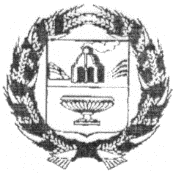 ЗАРИНСКОГО РАЙОНА АЛТАЙСКОГО КРАЯПОСТАНОВЛЕНИЕ ПРОЕКТ    ,, ,, ,,                                                                                                                 №  ,,
с. ЯновоОб утверждении формы проверочноголиста (список контрольных вопросов),применяемого при проведении контрольного
мероприятия  в рамках осуществления муниципального контроля за соблюдениемправил благоустройства территории  Яновского сельского поселения муниципального образования Заринский район Алтайского края№ п/пПеречень вопросов, отражающих содержание обязательных требований, требований, установленных муниципальными правовыми актами, составляющими предмет проверкиРеквизиты правового акта, содержащего обязательные требованияВарианты ответаВарианты ответаВарианты ответа№ п/пПеречень вопросов, отражающих содержание обязательных требований, требований, установленных муниципальными правовыми актами, составляющими предмет проверкиРеквизиты правового акта, содержащего обязательные требованияданетне требуется1.Содержание территории общего пользования и порядок пользования таким территориямиСодержание территории общего пользования и порядок пользования таким территориями1.1.Обеспечивается ли своевременная уборка прилегающих территорий?Разделы 7,8 и 9 Правил благоустройства территории муниципального образования1.2.Соблюдаются ли требования к содержанию элементов благоустройства: своевременное устранение повреждений, санитарная очистка, ремонт, окраска?Раздел 11 Правил благоустройства территории муниципального образования1.3.Имеется ли оборудованные контейнерные площадки накопления твердых коммунальных отходов, площадки для складирования отдельных групп коммунальных отходов и крупногабаритных отходов?Раздел 12 Правил благоустройства территории муниципального образования1.4.Соблюдаются ли требования по огораживанию строительных площадок?Пункт 6.16 Правил благоустройства территории муниципального1.5.Содержатся ли чистоте подъездные пути к строительным площадкам? Организована ли ежедневная уборка?Пункт 6.16 Правил благоустройства территории муниципального2.Внешний вид фасадов и ограждающих конструкций зданий, строений, сооружений Внешний вид фасадов и ограждающих конструкций зданий, строений, сооружений 2.1.Размещены ли на фасаде объекта капитального строительства указатели наименования улицы, переулка, площади и т.д., номера дома и корпуса, указатель номера подъезда и квартир, международный символ доступности объекта для инвалидов?Пункт 4.8 Правил благоустройства территории муниципального2.2.Проводится ли своевременное техническое обслуживание и проведение ремонта, в том числе элементов фасадов зданий, строений и сооружений?Пункт 6.10 Правил благоустройства территории муниципального2.3.Осуществляется ли поддержание в исправном состоянии размещенных на фасаде объектов (средств) наружного освещения?Раздел 19 Правил благоустройства территории муниципального2.4.Осуществляется ли очистка от снега и льда крыш и козырьков, удаление наледи, снега и сосулек с карнизов, балконов и лоджий?Пункты 9.9 и 11.4 Правил благоустройства территории муниципального3.Организация озеленения территории муниципального образованияОрганизация озеленения территории муниципального образования3.1.Осуществляется ли проведение мероприятий по обеспечению сохранности зеленых насаждений в целом, обеспечивается ли квалифицированный уход за существующими зелеными насаждениями?Раздел 17 Правил благоустройства территории муниципального3.2.Соблюдается ли запрет на осуществление хозяйственной и иной деятельности, оказывающую негативное воздействие на территориях с зелеными насаждениями?Пункт 17.4 Правил благоустройства территории муниципального3.3.Соблюдается ли собственниками и пользователями земельных участков своевременное удаление сухих и аварийных деревьев, вырезка сухих и поломанных сучьев и веток, замазка ран, дупел на деревьях, уборку поросли?Пункт 17.3 Правил благоустройства территории муниципального3.4.Обеспечивается ли при производстве работ по строительству, реконструкции, капитальному ремонту, ремонту объектов капитального строительства и линейных объектов, меры по обеспечению сохранности зеленых насаждений и (или) их восстановление?Пункт 4.8 Правил благоустройства территории муниципального4.Содержание элементов благоустройстваСодержание элементов благоустройства4.1.Обеспечивается ли содержание и ремонт детских и спортивных площадок, площадок для выгула животных, малых архитектурных форм?Пункт 15.9 Правил благоустройства территории муниципального4.2.Имеется ли ордер (разрешение) на проведение (производство) земляных работ?Пункт 4.8 Правил благоустройства территории муниципального5.Соблюдение порядка определения границ прилегающих территорий Соблюдение порядка определения границ прилегающих территорий 5.1.Соблюдение установленного правилами благоустройства  порядка определения границ прилегающих территорийРаздел 5 Правил благоустройства территории муниципального